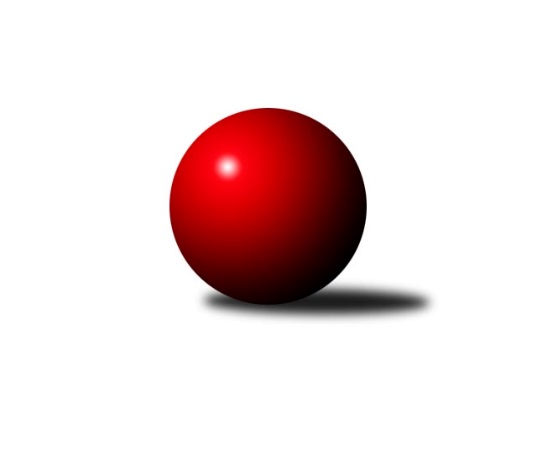 Č.25Ročník 2011/2012	4.6.2024 Severomoravská divize 2011/2012Statistika 25. kolaTabulka družstev:		družstvo	záp	výh	rem	proh	skore	sety	průměr	body	plné	dorážka	chyby	1.	TJ Sokol Bohumín ˝A˝	25	20	0	5	273 : 127 	(173.0 : 127.0)	2551	40	1737	814	25.6	2.	TJ Sokol Chvalíkovice ˝A˝	25	17	0	8	246 : 154 	(171.0 : 129.0)	2537	34	1734	803	28.5	3.	TJ Horní Benešov ˝B˝	25	14	2	9	228 : 172 	(162.5 : 137.5)	2536	30	1736	800	27.5	4.	TJ Jiskra Rýmařov ˝A˝	25	13	3	9	213 : 187 	(156.0 : 144.0)	2549	29	1737	812	26.2	5.	KK Hranice ˝A˝	25	14	0	11	212 : 188 	(160.5 : 139.5)	2528	28	1736	791	31.3	6.	TJ Unie Hlubina ˝A˝	25	14	0	11	208 : 192 	(154.0 : 146.0)	2527	28	1736	791	23.3	7.	TJ  Odry ˝A˝	25	13	1	11	207 : 193 	(156.0 : 144.0)	2521	27	1736	785	23.7	8.	TJ Sokol Sedlnice ˝A˝	25	12	2	11	208 : 192 	(150.0 : 150.0)	2528	26	1725	803	34	9.	KK Minerva Opava ˝A˝	25	12	1	12	213 : 187 	(154.0 : 146.0)	2550	25	1735	815	21	10.	Sokol Přemyslovice ˝B˝	25	10	3	12	189 : 211 	(152.5 : 147.5)	2523	23	1727	796	29	11.	TJ VOKD Poruba ˝A˝	25	11	1	13	172 : 228 	(139.5 : 160.5)	2497	23	1730	767	35.4	12.	TJ Opava ˝B˝	25	7	3	15	176 : 224 	(131.0 : 169.0)	2496	17	1732	763	33	13.	KK Šumperk ˝B˝	25	6	0	19	138 : 262 	(122.0 : 178.0)	2470	12	1712	758	33.7	14.	TJ Pozemstav Prostějov	25	3	2	20	117 : 283 	(118.0 : 182.0)	2446	8	1717	729	41.2Tabulka doma:		družstvo	záp	výh	rem	proh	skore	sety	průměr	body	maximum	minimum	1.	TJ Sokol Bohumín ˝A˝	13	13	0	0	174 : 34 	(104.5 : 51.5)	2507	26	2585	2448	2.	TJ Unie Hlubina ˝A˝	12	11	0	1	144 : 48 	(87.5 : 56.5)	2621	22	2674	2568	3.	TJ Sokol Chvalíkovice ˝A˝	12	11	0	1	144 : 48 	(90.5 : 53.5)	2476	22	2535	2417	4.	TJ Horní Benešov ˝B˝	13	9	1	3	144 : 64 	(94.0 : 62.0)	2588	19	2699	2487	5.	TJ  Odry ˝A˝	13	9	1	3	133 : 75 	(89.5 : 66.5)	2609	19	2708	2495	6.	KK Minerva Opava ˝A˝	12	9	0	3	138 : 54 	(90.0 : 54.0)	2641	18	2710	2565	7.	TJ Jiskra Rýmařov ˝A˝	12	9	0	3	125 : 67 	(87.5 : 56.5)	2579	18	2668	2499	8.	TJ VOKD Poruba ˝A˝	13	7	1	5	106 : 102 	(85.0 : 71.0)	2475	15	2592	2394	9.	KK Hranice ˝A˝	12	7	0	5	105 : 87 	(84.0 : 60.0)	2553	14	2634	2473	10.	TJ Sokol Sedlnice ˝A˝	12	6	1	5	110 : 82 	(77.5 : 66.5)	2527	13	2624	2409	11.	TJ Opava ˝B˝	12	5	3	4	108 : 84 	(71.0 : 73.0)	2586	13	2644	2528	12.	Sokol Přemyslovice ˝B˝	13	5	1	7	95 : 113 	(79.5 : 76.5)	2563	11	2643	2490	13.	KK Šumperk ˝B˝	13	4	0	9	78 : 130 	(66.0 : 90.0)	2547	8	2675	2449	14.	TJ Pozemstav Prostějov	13	2	1	10	66 : 142 	(68.5 : 87.5)	2458	5	2543	2358Tabulka venku:		družstvo	záp	výh	rem	proh	skore	sety	průměr	body	maximum	minimum	1.	TJ Sokol Bohumín ˝A˝	12	7	0	5	99 : 93 	(68.5 : 75.5)	2554	14	2622	2390	2.	KK Hranice ˝A˝	13	7	0	6	107 : 101 	(76.5 : 79.5)	2526	14	2671	2423	3.	TJ Sokol Sedlnice ˝A˝	13	6	1	6	98 : 110 	(72.5 : 83.5)	2528	13	2705	2345	4.	TJ Sokol Chvalíkovice ˝A˝	13	6	0	7	102 : 106 	(80.5 : 75.5)	2542	12	2652	2437	5.	Sokol Přemyslovice ˝B˝	12	5	2	5	94 : 98 	(73.0 : 71.0)	2520	12	2611	2432	6.	TJ Horní Benešov ˝B˝	12	5	1	6	84 : 108 	(68.5 : 75.5)	2532	11	2682	2360	7.	TJ Jiskra Rýmařov ˝A˝	13	4	3	6	88 : 120 	(68.5 : 87.5)	2547	11	2643	2434	8.	TJ  Odry ˝A˝	12	4	0	8	74 : 118 	(66.5 : 77.5)	2514	8	2618	2395	9.	TJ VOKD Poruba ˝A˝	12	4	0	8	66 : 126 	(54.5 : 89.5)	2499	8	2639	2407	10.	KK Minerva Opava ˝A˝	13	3	1	9	75 : 133 	(64.0 : 92.0)	2543	7	2610	2431	11.	TJ Unie Hlubina ˝A˝	13	3	0	10	64 : 144 	(66.5 : 89.5)	2520	6	2712	2397	12.	TJ Opava ˝B˝	13	2	0	11	68 : 140 	(60.0 : 96.0)	2489	4	2581	2358	13.	KK Šumperk ˝B˝	12	2	0	10	60 : 132 	(56.0 : 88.0)	2464	4	2537	2364	14.	TJ Pozemstav Prostějov	12	1	1	10	51 : 141 	(49.5 : 94.5)	2445	3	2575	2343Tabulka podzimní části:		družstvo	záp	výh	rem	proh	skore	sety	průměr	body	doma	venku	1.	TJ Sokol Bohumín ˝A˝	13	11	0	2	144 : 64 	(89.5 : 66.5)	2554	22 	7 	0 	0 	4 	0 	2	2.	TJ Sokol Chvalíkovice ˝A˝	13	10	0	3	142 : 66 	(97.5 : 58.5)	2546	20 	5 	0 	1 	5 	0 	2	3.	TJ Horní Benešov ˝B˝	13	8	1	4	128 : 80 	(85.0 : 71.0)	2554	17 	5 	0 	2 	3 	1 	2	4.	TJ Unie Hlubina ˝A˝	13	7	0	6	110 : 98 	(77.5 : 78.5)	2546	14 	5 	0 	1 	2 	0 	5	5.	KK Hranice ˝A˝	13	7	0	6	110 : 98 	(81.0 : 75.0)	2503	14 	4 	0 	2 	3 	0 	4	6.	TJ Jiskra Rýmařov ˝A˝	13	6	2	5	108 : 100 	(81.5 : 74.5)	2540	14 	5 	0 	1 	1 	2 	4	7.	TJ Sokol Sedlnice ˝A˝	13	6	2	5	102 : 106 	(73.5 : 82.5)	2528	14 	3 	1 	3 	3 	1 	2	8.	Sokol Přemyslovice ˝B˝	13	6	1	6	104 : 104 	(81.5 : 74.5)	2531	13 	3 	0 	4 	3 	1 	2	9.	TJ  Odry ˝A˝	13	6	1	6	103 : 105 	(83.0 : 73.0)	2515	13 	4 	1 	2 	2 	0 	4	10.	TJ VOKD Poruba ˝A˝	13	5	1	7	87 : 121 	(70.5 : 85.5)	2500	11 	2 	1 	3 	3 	0 	4	11.	KK Minerva Opava ˝A˝	13	5	0	8	98 : 110 	(77.0 : 79.0)	2550	10 	4 	0 	2 	1 	0 	6	12.	TJ Opava ˝B˝	13	3	3	7	86 : 122 	(66.5 : 89.5)	2502	9 	2 	3 	1 	1 	0 	6	13.	KK Šumperk ˝B˝	13	4	0	9	80 : 128 	(69.5 : 86.5)	2495	8 	2 	0 	5 	2 	0 	4	14.	TJ Pozemstav Prostějov	13	1	1	11	54 : 154 	(58.5 : 97.5)	2454	3 	0 	0 	7 	1 	1 	4Tabulka jarní části:		družstvo	záp	výh	rem	proh	skore	sety	průměr	body	doma	venku	1.	TJ Sokol Bohumín ˝A˝	12	9	0	3	129 : 63 	(83.5 : 60.5)	2541	18 	6 	0 	0 	3 	0 	3 	2.	KK Minerva Opava ˝A˝	12	7	1	4	115 : 77 	(77.0 : 67.0)	2563	15 	5 	0 	1 	2 	1 	3 	3.	TJ Jiskra Rýmařov ˝A˝	12	7	1	4	105 : 87 	(74.5 : 69.5)	2564	15 	4 	0 	2 	3 	1 	2 	4.	TJ  Odry ˝A˝	12	7	0	5	104 : 88 	(73.0 : 71.0)	2540	14 	5 	0 	1 	2 	0 	4 	5.	TJ Sokol Chvalíkovice ˝A˝	12	7	0	5	104 : 88 	(73.5 : 70.5)	2519	14 	6 	0 	0 	1 	0 	5 	6.	KK Hranice ˝A˝	12	7	0	5	102 : 90 	(79.5 : 64.5)	2560	14 	3 	0 	3 	4 	0 	2 	7.	TJ Unie Hlubina ˝A˝	12	7	0	5	98 : 94 	(76.5 : 67.5)	2519	14 	6 	0 	0 	1 	0 	5 	8.	TJ Horní Benešov ˝B˝	12	6	1	5	100 : 92 	(77.5 : 66.5)	2527	13 	4 	1 	1 	2 	0 	4 	9.	TJ Sokol Sedlnice ˝A˝	12	6	0	6	106 : 86 	(76.5 : 67.5)	2528	12 	3 	0 	2 	3 	0 	4 	10.	TJ VOKD Poruba ˝A˝	12	6	0	6	85 : 107 	(69.0 : 75.0)	2489	12 	5 	0 	2 	1 	0 	4 	11.	Sokol Přemyslovice ˝B˝	12	4	2	6	85 : 107 	(71.0 : 73.0)	2522	10 	2 	1 	3 	2 	1 	3 	12.	TJ Opava ˝B˝	12	4	0	8	90 : 102 	(64.5 : 79.5)	2502	8 	3 	0 	3 	1 	0 	5 	13.	TJ Pozemstav Prostějov	12	2	1	9	63 : 129 	(59.5 : 84.5)	2440	5 	2 	1 	3 	0 	0 	6 	14.	KK Šumperk ˝B˝	12	2	0	10	58 : 134 	(52.5 : 91.5)	2456	4 	2 	0 	4 	0 	0 	6 Zisk bodů pro družstvo:		jméno hráče	družstvo	body	zápasy	v %	dílčí body	sety	v %	1.	Petr  Pavelka ml 	KK Hranice ˝A˝ 	38	/	24	(79%)		/		(%)	2.	Zbyněk Černý 	TJ Horní Benešov ˝B˝ 	38	/	25	(76%)		/		(%)	3.	Ivo Stuchlík 	TJ Sokol Sedlnice ˝A˝ 	37	/	25	(74%)		/		(%)	4.	Martin Šumník 	TJ Sokol Chvalíkovice ˝A˝ 	34	/	20	(85%)		/		(%)	5.	Aleš Kohutek 	TJ Sokol Bohumín ˝A˝ 	34	/	23	(74%)		/		(%)	6.	Milan Dědáček 	TJ Jiskra Rýmařov ˝A˝ 	34	/	24	(71%)		/		(%)	7.	Marek Hynar 	TJ Opava ˝B˝ 	34	/	24	(71%)		/		(%)	8.	Tomáš Černý 	TJ Horní Benešov ˝B˝ 	34	/	25	(68%)		/		(%)	9.	Karel Chlevišťan 	TJ  Odry ˝A˝ 	34	/	25	(68%)		/		(%)	10.	Fridrich Péli 	TJ Sokol Bohumín ˝A˝ 	34	/	25	(68%)		/		(%)	11.	Petr Kuttler 	TJ Sokol Bohumín ˝A˝ 	34	/	25	(68%)		/		(%)	12.	Pavel Niesyt 	TJ Sokol Bohumín ˝A˝ 	33	/	24	(69%)		/		(%)	13.	Kamil Bartoš 	KK Hranice ˝A˝ 	32	/	25	(64%)		/		(%)	14.	Tomáš Slavík 	KK Minerva Opava ˝A˝ 	30	/	21	(71%)		/		(%)	15.	Michal Zatyko 	TJ Unie Hlubina ˝A˝ 	30	/	23	(65%)		/		(%)	16.	Petr  Pavelka st 	KK Hranice ˝A˝ 	30	/	23	(65%)		/		(%)	17.	Jaroslav Tezzele 	TJ Jiskra Rýmařov ˝A˝ 	30	/	24	(63%)		/		(%)	18.	Martin Skopal 	TJ VOKD Poruba ˝A˝ 	30	/	24	(63%)		/		(%)	19.	Martin Bilíček 	TJ Horní Benešov ˝B˝ 	29	/	22	(66%)		/		(%)	20.	David Hendrych 	TJ Sokol Chvalíkovice ˝A˝ 	29	/	25	(58%)		/		(%)	21.	Jaroslav Chvostek 	TJ Sokol Sedlnice ˝A˝ 	28	/	20	(70%)		/		(%)	22.	Zdeněk Černý 	TJ Horní Benešov ˝B˝ 	28	/	23	(61%)		/		(%)	23.	Radmila Pastvová 	TJ Unie Hlubina ˝A˝ 	28	/	23	(61%)		/		(%)	24.	Michal Hejtmánek 	TJ Unie Hlubina ˝A˝ 	28	/	24	(58%)		/		(%)	25.	Eva Růžičková 	TJ Pozemstav Prostějov 	28	/	24	(58%)		/		(%)	26.	Jakub Hendrych 	TJ Sokol Chvalíkovice ˝A˝ 	28	/	24	(58%)		/		(%)	27.	Štefan Dendis 	TJ Sokol Bohumín ˝A˝ 	28	/	24	(58%)		/		(%)	28.	Milan Dvorský 	Sokol Přemyslovice ˝B˝ 	26	/	20	(65%)		/		(%)	29.	Ladislav Janáč 	TJ Jiskra Rýmařov ˝A˝ 	26	/	21	(62%)		/		(%)	30.	Vladimír Valenta 	TJ Sokol Chvalíkovice ˝A˝ 	26	/	22	(59%)		/		(%)	31.	Josef Hendrych 	TJ Sokol Chvalíkovice ˝A˝ 	26	/	22	(59%)		/		(%)	32.	Luděk Slanina 	KK Minerva Opava ˝A˝ 	26	/	23	(57%)		/		(%)	33.	Zdeněk Grulich 	Sokol Přemyslovice ˝B˝ 	26	/	23	(57%)		/		(%)	34.	Petr Chodura 	TJ Unie Hlubina ˝A˝ 	26	/	24	(54%)		/		(%)	35.	František Oliva 	TJ Unie Hlubina ˝A˝ 	26	/	25	(52%)		/		(%)	36.	Petr Matějka 	KK Šumperk ˝B˝ 	26	/	25	(52%)		/		(%)	37.	Jiří Šoupal 	Sokol Přemyslovice ˝B˝ 	25	/	23	(54%)		/		(%)	38.	Miroslav Dimidenko 	TJ  Odry ˝A˝ 	25	/	23	(54%)		/		(%)	39.	Pavel Heinisch 	KK Šumperk ˝B˝ 	24	/	23	(52%)		/		(%)	40.	Věra Tomanová 	TJ Jiskra Rýmařov ˝A˝ 	23	/	24	(48%)		/		(%)	41.	Radek Hendrych 	TJ Sokol Chvalíkovice ˝A˝ 	23	/	25	(46%)		/		(%)	42.	Petr Brablec 	TJ VOKD Poruba ˝A˝ 	23	/	25	(46%)		/		(%)	43.	Milan Jahn 	TJ Opava ˝B˝ 	23	/	25	(46%)		/		(%)	44.	Petr Basta 	TJ VOKD Poruba ˝A˝ 	22	/	18	(61%)		/		(%)	45.	Aleš Fischer 	KK Minerva Opava ˝A˝ 	22	/	19	(58%)		/		(%)	46.	Petr Dvorský 	TJ  Odry ˝A˝ 	22	/	21	(52%)		/		(%)	47.	Zdeněk Chlopčík 	KK Minerva Opava ˝A˝ 	22	/	21	(52%)		/		(%)	48.	Dalibor Vinklar 	KK Hranice ˝A˝ 	22	/	22	(50%)		/		(%)	49.	Jaroslav Tobola 	TJ Sokol Sedlnice ˝A˝ 	22	/	22	(50%)		/		(%)	50.	Vladimír Šipula 	TJ Sokol Bohumín ˝A˝ 	22	/	23	(48%)		/		(%)	51.	Stanislav Ovšák 	TJ  Odry ˝A˝ 	22	/	24	(46%)		/		(%)	52.	Pavel Martinec 	KK Minerva Opava ˝A˝ 	20	/	19	(53%)		/		(%)	53.	Vladimír Heiser 	KK Minerva Opava ˝A˝ 	20	/	19	(53%)		/		(%)	54.	Josef Grulich 	Sokol Přemyslovice ˝B˝ 	20	/	22	(45%)		/		(%)	55.	Marek Frydrych 	TJ  Odry ˝A˝ 	20	/	24	(42%)		/		(%)	56.	Miroslav Mikulský 	TJ Sokol Sedlnice ˝A˝ 	19	/	18	(53%)		/		(%)	57.	Tomáš Valíček 	TJ Opava ˝B˝ 	19	/	22	(43%)		/		(%)	58.	Jan Sedláček 	Sokol Přemyslovice ˝B˝ 	18	/	12	(75%)		/		(%)	59.	Stanislav Brokl 	KK Minerva Opava ˝A˝ 	18	/	12	(75%)		/		(%)	60.	Jaromír Rabenseifner 	KK Šumperk ˝B˝ 	18	/	18	(50%)		/		(%)	61.	Josef Němec 	TJ Opava ˝B˝ 	18	/	22	(41%)		/		(%)	62.	Milan Vymazal 	KK Šumperk ˝B˝ 	18	/	23	(39%)		/		(%)	63.	Václav Kovařík 	TJ Pozemstav Prostějov 	17	/	18	(47%)		/		(%)	64.	Miroslav Plachý 	TJ Pozemstav Prostějov 	17	/	24	(35%)		/		(%)	65.	Štěpán Charník 	TJ Jiskra Rýmařov ˝A˝ 	16	/	14	(57%)		/		(%)	66.	Zdeněk Skala 	TJ Sokol Sedlnice ˝A˝ 	16	/	15	(53%)		/		(%)	67.	Rudolf Haim 	TJ Opava ˝B˝ 	16	/	23	(35%)		/		(%)	68.	Miroslav Ondrouch 	Sokol Přemyslovice ˝B˝ 	14	/	10	(70%)		/		(%)	69.	Jaroslav Lušovský 	TJ  Odry ˝A˝ 	14	/	11	(64%)		/		(%)	70.	Josef Pilatík 	TJ Jiskra Rýmařov ˝A˝ 	14	/	17	(41%)		/		(%)	71.	Vladimír Trojek 	TJ VOKD Poruba ˝A˝ 	14	/	20	(35%)		/		(%)	72.	Vladislav Pečinka 	TJ Horní Benešov ˝B˝ 	14	/	20	(35%)		/		(%)	73.	Jaroslav Heblák 	TJ Jiskra Rýmařov ˝A˝ 	14	/	23	(30%)		/		(%)	74.	Jiří Terrich 	KK Hranice ˝A˝ 	14	/	24	(29%)		/		(%)	75.	Josef Kuzma 	TJ Unie Hlubina ˝A˝ 	14	/	25	(28%)		/		(%)	76.	Adam Chvostek 	TJ Sokol Sedlnice ˝A˝ 	12	/	16	(38%)		/		(%)	77.	Pavel Kovalčík 	TJ Opava ˝B˝ 	11	/	11	(50%)		/		(%)	78.	Ivo Marek 	TJ VOKD Poruba ˝A˝ 	11	/	24	(23%)		/		(%)	79.	Martin Juřica 	TJ Sokol Sedlnice ˝A˝ 	10	/	12	(42%)		/		(%)	80.	Pavel Černohous 	TJ Pozemstav Prostějov 	10	/	13	(38%)		/		(%)	81.	Rostislav Bareš 	TJ VOKD Poruba ˝A˝ 	10	/	18	(28%)		/		(%)	82.	Gustav Vojtek 	KK Šumperk ˝B˝ 	10	/	21	(24%)		/		(%)	83.	Stanislav Feike 	TJ Pozemstav Prostějov 	10	/	22	(23%)		/		(%)	84.	Michael Dostál 	TJ Horní Benešov ˝B˝ 	9	/	18	(25%)		/		(%)	85.	Zdeněk Peč 	Sokol Přemyslovice ˝B˝ 	8	/	7	(57%)		/		(%)	86.	Jan Stuchlík 	TJ Sokol Sedlnice ˝A˝ 	8	/	8	(50%)		/		(%)	87.	Martin Zaoral 	TJ Pozemstav Prostějov 	8	/	11	(36%)		/		(%)	88.	Anna Ledvinová 	KK Hranice ˝A˝ 	6	/	4	(75%)		/		(%)	89.	Vladimír Kostka 	TJ Sokol Chvalíkovice ˝A˝ 	6	/	4	(75%)		/		(%)	90.	Roman Honl 	TJ Sokol Bohumín ˝A˝ 	6	/	4	(75%)		/		(%)	91.	Jaroslav Mika 	TJ  Odry ˝A˝ 	6	/	5	(60%)		/		(%)	92.	Vladimír Hudec 	KK Hranice ˝A˝ 	6	/	6	(50%)		/		(%)	93.	Josef Suchan 	KK Šumperk ˝B˝ 	6	/	7	(43%)		/		(%)	94.	Eduard Tomek 	Sokol Přemyslovice ˝B˝ 	6	/	11	(27%)		/		(%)	95.	Ladislav Míka 	TJ VOKD Poruba ˝A˝ 	6	/	13	(23%)		/		(%)	96.	Petr Schwalbe 	TJ Opava ˝B˝ 	6	/	14	(21%)		/		(%)	97.	Karel Pitrun 	KK Hranice ˝A˝ 	6	/	15	(20%)		/		(%)	98.	Michal Strachota 	KK Šumperk ˝B˝ 	6	/	17	(18%)		/		(%)	99.	Josef Plšek 	KK Minerva Opava ˝A˝ 	5	/	7	(36%)		/		(%)	100.	Jan Stískal 	TJ Pozemstav Prostějov 	5	/	17	(15%)		/		(%)	101.	Jan Mika 	TJ VOKD Poruba ˝A˝ 	4	/	3	(67%)		/		(%)	102.	Daniel Ševčík st.	TJ  Odry ˝A˝ 	4	/	4	(50%)		/		(%)	103.	Dalibor Krejčiřík 	TJ Sokol Chvalíkovice ˝A˝ 	4	/	4	(50%)		/		(%)	104.	Maciej Basista 	TJ Opava ˝B˝ 	4	/	4	(50%)		/		(%)	105.	Michal Rašťák 	TJ Horní Benešov ˝B˝ 	4	/	5	(40%)		/		(%)	106.	Jiří Brož 	TJ  Odry ˝A˝ 	4	/	6	(33%)		/		(%)	107.	Michal Krejčiřík 	TJ Horní Benešov ˝B˝ 	4	/	6	(33%)		/		(%)	108.	Miroslav Adámek 	TJ Pozemstav Prostějov 	4	/	8	(25%)		/		(%)	109.	Jan Semrád 	KK Šumperk ˝B˝ 	4	/	11	(18%)		/		(%)	110.	Pavel Močár 	Sokol Přemyslovice ˝B˝ 	4	/	14	(14%)		/		(%)	111.	Svatopluk Kříž 	TJ Opava ˝B˝ 	3	/	3	(50%)		/		(%)	112.	Marek Čépe 	TJ Pozemstav Prostějov 	2	/	1	(100%)		/		(%)	113.	Michaela Tobolová 	TJ Sokol Sedlnice ˝A˝ 	2	/	1	(100%)		/		(%)	114.	Miroslav Mrkos 	KK Šumperk ˝B˝ 	2	/	1	(100%)		/		(%)	115.	Zdeněk Kment 	TJ Horní Benešov ˝B˝ 	2	/	1	(100%)		/		(%)	116.	Lukáš Sedláček 	Sokol Přemyslovice ˝B˝ 	2	/	1	(100%)		/		(%)	117.	Lada Péli 	TJ Sokol Bohumín ˝A˝ 	2	/	1	(100%)		/		(%)	118.	Michal Blažek 	TJ Opava ˝B˝ 	2	/	1	(100%)		/		(%)	119.	Jiří Chvostek 	TJ Sokol Sedlnice ˝A˝ 	2	/	2	(50%)		/		(%)	120.	Petr Číž 	TJ VOKD Poruba ˝A˝ 	2	/	2	(50%)		/		(%)	121.	Roman Beinhauer 	TJ Sokol Chvalíkovice ˝A˝ 	2	/	2	(50%)		/		(%)	122.	František Opravil 	KK Hranice ˝A˝ 	2	/	2	(50%)		/		(%)	123.	Petr Luzar 	KK Minerva Opava ˝A˝ 	2	/	5	(20%)		/		(%)	124.	David Juřica 	TJ Sokol Sedlnice ˝A˝ 	0	/	1	(0%)		/		(%)	125.	Rudolf Riezner 	TJ Unie Hlubina ˝A˝ 	0	/	1	(0%)		/		(%)	126.	Martin Adámek 	TJ Pozemstav Prostějov 	0	/	1	(0%)		/		(%)	127.	Milan Zezulka 	TJ  Odry ˝A˝ 	0	/	1	(0%)		/		(%)	128.	Martin Spisar 	TJ Pozemstav Prostějov 	0	/	1	(0%)		/		(%)	129.	Jan Zaškolný 	TJ Sokol Bohumín ˝A˝ 	0	/	1	(0%)		/		(%)	130.	Milan Pčola 	TJ VOKD Poruba ˝A˝ 	0	/	1	(0%)		/		(%)	131.	Martin Joch 	TJ Pozemstav Prostějov 	0	/	1	(0%)		/		(%)	132.	Jiří Břeska 	TJ Unie Hlubina ˝A˝ 	0	/	1	(0%)		/		(%)	133.	Roman Šíma 	TJ  Odry ˝A˝ 	0	/	1	(0%)		/		(%)	134.	Zdeněk Šíma 	TJ  Odry ˝A˝ 	0	/	1	(0%)		/		(%)	135.	Stanislav Brejcha 	TJ Sokol Sedlnice ˝A˝ 	0	/	1	(0%)		/		(%)	136.	Vlastimil Štěrba 	TJ Pozemstav Prostějov 	0	/	1	(0%)		/		(%)	137.	Jiří Kankovský 	Sokol Přemyslovice ˝B˝ 	0	/	1	(0%)		/		(%)	138.	Josef Kyjovský 	TJ Unie Hlubina ˝A˝ 	0	/	1	(0%)		/		(%)	139.	František Hajduk 	TJ Pozemstav Prostějov 	0	/	1	(0%)		/		(%)	140.	Alexandr Rájoš 	KK Šumperk ˝B˝ 	0	/	1	(0%)		/		(%)	141.	Josef Hájek 	TJ Unie Hlubina ˝A˝ 	0	/	1	(0%)		/		(%)	142.	Magda Leitgebová 	TJ Pozemstav Prostějov 	0	/	1	(0%)		/		(%)	143.	Jiří Polášek 	TJ Jiskra Rýmařov ˝A˝ 	0	/	1	(0%)		/		(%)	144.	Pavel Marek 	TJ Unie Hlubina ˝A˝ 	0	/	2	(0%)		/		(%)	145.	Petr Hendrych 	TJ Sokol Chvalíkovice ˝A˝ 	0	/	2	(0%)		/		(%)	146.	Miroslav Vysloužil 	TJ Pozemstav Prostějov 	0	/	2	(0%)		/		(%)	147.	Oldřich Pajchl 	Sokol Přemyslovice ˝B˝ 	0	/	2	(0%)		/		(%)	148.	Milan Smékal 	Sokol Přemyslovice ˝B˝ 	0	/	2	(0%)		/		(%)	149.	Josef Schwarz 	KK Hranice ˝A˝ 	0	/	2	(0%)		/		(%)	150.	Jan Strnadel 	KK Minerva Opava ˝A˝ 	0	/	3	(0%)		/		(%)	151.	Zdeněk Chudožilov 	TJ Pozemstav Prostějov 	0	/	3	(0%)		/		(%)	152.	Daniel Malina 	TJ  Odry ˝A˝ 	0	/	4	(0%)		/		(%)Průměry na kuželnách:		kuželna	průměr	plné	dorážka	chyby	výkon na hráče	1.	Minerva Opava, 1-2	2601	1761	839	21.8	(433.6)	2.	TJ Odry, 1-4	2580	1753	827	23.0	(430.1)	3.	TJ Unie Hlubina, 1-2	2580	1759	821	24.3	(430.1)	4.	TJ Opava, 1-4	2579	1772	807	31.1	(429.9)	5.	KK Šumperk, 1-4	2566	1746	820	30.6	(427.8)	6.	Sokol Přemyslovice, 1-4	2557	1749	808	28.4	(426.3)	7.	 Horní Benešov, 1-4	2556	1746	809	30.3	(426.1)	8.	KK Jiskra Rýmařov, 1-4	2548	1743	805	27.1	(424.8)	9.	KK Hranice, 1-2	2541	1739	802	28.3	(423.6)	10.	TJ Sokol Sedlnice, 1-2	2517	1723	793	30.9	(419.6)	11.	TJ  Prostějov, 1-4	2476	1711	764	34.9	(412.7)	12.	TJ VOKD Poruba, 1-4	2473	1707	765	35.9	(412.2)	13.	TJ Sokol Bohumín, 1-4	2461	1710	751	34.7	(410.3)	14.	TJ Sokol Chvalíkovice, 1-2	2438	1685	753	31.2	(406.4)Nejlepší výkony na kuželnách:Minerva Opava, 1-2KK Minerva Opava ˝A˝	2710	24. kolo	Zdeněk Chlopčík 	KK Minerva Opava ˝A˝	498	24. koloKK Minerva Opava ˝A˝	2705	22. kolo	Aleš Fischer 	KK Minerva Opava ˝A˝	489	3. koloTJ Sokol Sedlnice ˝A˝	2705	17. kolo	Pavel Martinec 	KK Minerva Opava ˝A˝	483	17. koloKK Minerva Opava ˝A˝	2693	19. kolo	Pavel Martinec 	KK Minerva Opava ˝A˝	483	19. koloKK Minerva Opava ˝A˝	2679	3. kolo	Milan Dědáček 	TJ Jiskra Rýmařov ˝A˝	478	19. koloKK Minerva Opava ˝A˝	2663	15. kolo	Luděk Slanina 	KK Minerva Opava ˝A˝	476	22. koloKK Minerva Opava ˝A˝	2634	17. kolo	Zbyněk Černý 	TJ Horní Benešov ˝B˝	473	12. koloKK Minerva Opava ˝A˝	2634	10. kolo	Luděk Slanina 	KK Minerva Opava ˝A˝	472	24. koloKK Minerva Opava ˝A˝	2631	5. kolo	Rudolf Haim 	TJ Opava ˝B˝	469	10. koloTJ Horní Benešov ˝B˝	2625	12. kolo	Pavel Martinec 	KK Minerva Opava ˝A˝	467	12. koloTJ Odry, 1-4TJ  Odry ˝A˝	2708	6. kolo	Karel Chlevišťan 	TJ  Odry ˝A˝	503	2. koloTJ  Odry ˝A˝	2707	16. kolo	Zbyněk Černý 	TJ Horní Benešov ˝B˝	490	8. koloTJ  Odry ˝A˝	2685	2. kolo	Karel Chlevišťan 	TJ  Odry ˝A˝	482	16. koloTJ  Odry ˝A˝	2665	22. kolo	Jiří Brož 	TJ  Odry ˝A˝	477	13. koloTJ  Odry ˝A˝	2663	14. kolo	Karel Chlevišťan 	TJ  Odry ˝A˝	476	10. koloTJ  Odry ˝A˝	2650	13. kolo	Miroslav Dimidenko 	TJ  Odry ˝A˝	475	6. koloTJ Sokol Sedlnice ˝A˝	2645	13. kolo	Petr Dvorský 	TJ  Odry ˝A˝	475	14. koloTJ Jiskra Rýmařov ˝A˝	2643	2. kolo	Stanislav Ovšák 	TJ  Odry ˝A˝	474	6. koloSokol Přemyslovice ˝B˝	2611	24. kolo	Zdeněk Grulich 	Sokol Přemyslovice ˝B˝	472	24. koloTJ  Odry ˝A˝	2606	12. kolo	Milan Dvorský 	Sokol Přemyslovice ˝B˝	472	24. koloTJ Unie Hlubina, 1-2TJ Unie Hlubina ˝A˝	2674	3. kolo	Michal Hejtmánek 	TJ Unie Hlubina ˝A˝	488	17. koloTJ Unie Hlubina ˝A˝	2671	17. kolo	Michal Hejtmánek 	TJ Unie Hlubina ˝A˝	474	1. koloTJ Unie Hlubina ˝A˝	2663	15. kolo	Petr Chodura 	TJ Unie Hlubina ˝A˝	471	3. koloTJ Unie Hlubina ˝A˝	2660	19. kolo	Michal Zatyko 	TJ Unie Hlubina ˝A˝	468	12. koloTJ Unie Hlubina ˝A˝	2618	23. kolo	Radmila Pastvová 	TJ Unie Hlubina ˝A˝	468	21. koloTJ Unie Hlubina ˝A˝	2617	24. kolo	Martin Šumník 	TJ Sokol Chvalíkovice ˝A˝	466	7. koloTJ Unie Hlubina ˝A˝	2613	5. kolo	Václav Kovařík 	TJ Pozemstav Prostějov	466	15. koloTJ Unie Hlubina ˝A˝	2607	12. kolo	Radmila Pastvová 	TJ Unie Hlubina ˝A˝	465	23. koloTJ Horní Benešov ˝B˝	2603	1. kolo	Petr Chodura 	TJ Unie Hlubina ˝A˝	465	24. koloTJ Unie Hlubina ˝A˝	2599	1. kolo	Petr Chodura 	TJ Unie Hlubina ˝A˝	464	7. koloTJ Opava, 1-4TJ Horní Benešov ˝B˝	2652	15. kolo	Zdeněk Grulich 	Sokol Přemyslovice ˝B˝	475	5. koloTJ Opava ˝B˝	2644	21. kolo	Luděk Slanina 	KK Minerva Opava ˝A˝	473	23. koloTJ Opava ˝B˝	2637	7. kolo	Pavel Kovalčík 	TJ Opava ˝B˝	470	5. koloTJ Opava ˝B˝	2628	15. kolo	Kamil Bartoš 	KK Hranice ˝A˝	470	11. koloTJ Opava ˝B˝	2627	19. kolo	Michal Blažek 	TJ Opava ˝B˝	466	15. koloTJ  Odry ˝A˝	2618	19. kolo	Josef Němec 	TJ Opava ˝B˝	466	25. koloTJ Opava ˝B˝	2608	5. kolo	Zbyněk Černý 	TJ Horní Benešov ˝B˝	465	15. koloTJ Sokol Chvalíkovice ˝A˝	2606	21. kolo	Marek Hynar 	TJ Opava ˝B˝	463	1. koloKK Hranice ˝A˝	2604	11. kolo	Josef Němec 	TJ Opava ˝B˝	462	5. koloTJ Sokol Sedlnice ˝A˝	2603	7. kolo	Marek Hynar 	TJ Opava ˝B˝	462	17. koloKK Šumperk, 1-4TJ Unie Hlubina ˝A˝	2712	13. kolo	Pavel Heinisch 	KK Šumperk ˝B˝	508	13. koloTJ Horní Benešov ˝B˝	2682	3. kolo	Dalibor Vinklar 	KK Hranice ˝A˝	496	25. koloKK Šumperk ˝B˝	2675	13. kolo	Jaromír Rabenseifner 	KK Šumperk ˝B˝	493	11. koloKK Hranice ˝A˝	2671	25. kolo	Pavel Heinisch 	KK Šumperk ˝B˝	493	5. koloTJ VOKD Poruba ˝A˝	2639	2. kolo	Milan Vymazal 	KK Šumperk ˝B˝	491	9. koloTJ Sokol Chvalíkovice ˝A˝	2622	9. kolo	Michal Zatyko 	TJ Unie Hlubina ˝A˝	482	13. koloTJ Sokol Bohumín ˝A˝	2622	5. kolo	Martin Šumník 	TJ Sokol Chvalíkovice ˝A˝	478	9. koloKK Šumperk ˝B˝	2609	2. kolo	Jaroslav Tezzele 	TJ Jiskra Rýmařov ˝A˝	474	23. koloKK Šumperk ˝B˝	2608	11. kolo	Martin Bilíček 	TJ Horní Benešov ˝B˝	470	3. koloKK Minerva Opava ˝A˝	2593	11. kolo	Rostislav Bareš 	TJ VOKD Poruba ˝A˝	470	2. koloSokol Přemyslovice, 1-4TJ Sokol Sedlnice ˝A˝	2687	25. kolo	Karel Chlevišťan 	TJ  Odry ˝A˝	481	11. koloTJ Sokol Chvalíkovice ˝A˝	2647	13. kolo	Jiří Šoupal 	Sokol Přemyslovice ˝B˝	469	22. koloSokol Přemyslovice ˝B˝	2643	22. kolo	Věra Tomanová 	TJ Jiskra Rýmařov ˝A˝	469	14. koloTJ Horní Benešov ˝B˝	2634	20. kolo	Jan Sedláček 	Sokol Přemyslovice ˝B˝	467	2. koloTJ Jiskra Rýmařov ˝A˝	2611	14. kolo	Jan Stuchlík 	TJ Sokol Sedlnice ˝A˝	467	25. koloSokol Přemyslovice ˝B˝	2606	14. kolo	Zdeněk Grulich 	Sokol Přemyslovice ˝B˝	466	11. koloSokol Přemyslovice ˝B˝	2604	18. kolo	Petr  Pavelka ml 	KK Hranice ˝A˝	465	16. koloSokol Přemyslovice ˝B˝	2601	4. kolo	Zdeněk Černý 	TJ Horní Benešov ˝B˝	463	20. koloSokol Přemyslovice ˝B˝	2588	2. kolo	Marek Hynar 	TJ Opava ˝B˝	463	18. koloKK Hranice ˝A˝	2587	16. kolo	Vladimír Valenta 	TJ Sokol Chvalíkovice ˝A˝	460	13. kolo Horní Benešov, 1-4TJ Horní Benešov ˝B˝	2699	2. kolo	Zbyněk Černý 	TJ Horní Benešov ˝B˝	492	19. koloTJ Horní Benešov ˝B˝	2672	4. kolo	Zbyněk Černý 	TJ Horní Benešov ˝B˝	487	13. koloTJ Horní Benešov ˝B˝	2639	11. kolo	Petr  Pavelka st 	KK Hranice ˝A˝	484	13. koloTJ Horní Benešov ˝B˝	2624	19. kolo	Zbyněk Černý 	TJ Horní Benešov ˝B˝	482	21. koloTJ Horní Benešov ˝B˝	2611	21. kolo	Tomáš Černý 	TJ Horní Benešov ˝B˝	472	2. koloTJ Horní Benešov ˝B˝	2602	25. kolo	Zbyněk Černý 	TJ Horní Benešov ˝B˝	471	4. koloKK Minerva Opava ˝A˝	2600	25. kolo	Vladislav Pečinka 	TJ Horní Benešov ˝B˝	469	2. koloSokol Přemyslovice ˝B˝	2589	7. kolo	Zbyněk Černý 	TJ Horní Benešov ˝B˝	468	11. koloTJ Jiskra Rýmařov ˝A˝	2586	11. kolo	Tomáš Černý 	TJ Horní Benešov ˝B˝	468	9. koloKK Hranice ˝A˝	2580	13. kolo	Zdeněk Černý 	TJ Horní Benešov ˝B˝	466	4. koloKK Jiskra Rýmařov, 1-4TJ Jiskra Rýmařov ˝A˝	2668	12. kolo	Ladislav Janáč 	TJ Jiskra Rýmařov ˝A˝	484	15. koloTJ Jiskra Rýmařov ˝A˝	2663	6. kolo	Milan Dědáček 	TJ Jiskra Rýmařov ˝A˝	476	6. koloTJ Jiskra Rýmařov ˝A˝	2650	1. kolo	Petr Dvorský 	TJ  Odry ˝A˝	473	15. koloTJ  Odry ˝A˝	2605	15. kolo	Milan Dědáček 	TJ Jiskra Rýmařov ˝A˝	467	12. koloTJ Jiskra Rýmařov ˝A˝	2588	15. kolo	Milan Dědáček 	TJ Jiskra Rýmařov ˝A˝	466	3. koloKK Minerva Opava ˝A˝	2586	6. kolo	Milan Dědáček 	TJ Jiskra Rýmařov ˝A˝	466	8. koloTJ Jiskra Rýmařov ˝A˝	2581	8. kolo	Věra Tomanová 	TJ Jiskra Rýmařov ˝A˝	465	6. koloTJ Jiskra Rýmařov ˝A˝	2571	18. kolo	Jaroslav Tezzele 	TJ Jiskra Rýmařov ˝A˝	464	24. koloKK Hranice ˝A˝	2565	20. kolo	Jaroslav Tezzele 	TJ Jiskra Rýmařov ˝A˝	461	12. koloTJ Jiskra Rýmařov ˝A˝	2562	24. kolo	Karel Chlevišťan 	TJ  Odry ˝A˝	461	15. koloKK Hranice, 1-2TJ Sokol Chvalíkovice ˝A˝	2652	19. kolo	Petr  Pavelka ml 	KK Hranice ˝A˝	473	19. koloKK Hranice ˝A˝	2634	7. kolo	David Hendrych 	TJ Sokol Chvalíkovice ˝A˝	470	19. koloKK Hranice ˝A˝	2611	24. kolo	Petr  Pavelka ml 	KK Hranice ˝A˝	470	22. koloKK Minerva Opava ˝A˝	2610	21. kolo	Petr  Pavelka ml 	KK Hranice ˝A˝	469	24. koloKK Hranice ˝A˝	2583	15. kolo	Ivo Stuchlík 	TJ Sokol Sedlnice ˝A˝	465	5. koloKK Hranice ˝A˝	2580	10. kolo	Milan Dvorský 	Sokol Přemyslovice ˝B˝	462	3. koloTJ VOKD Poruba ˝A˝	2572	22. kolo	Anna Ledvinová 	KK Hranice ˝A˝	461	21. koloTJ Sokol Sedlnice ˝A˝	2566	5. kolo	Radek Hendrych 	TJ Sokol Chvalíkovice ˝A˝	460	19. koloTJ Sokol Bohumín ˝A˝	2565	15. kolo	Karel Chlevišťan 	TJ  Odry ˝A˝	460	17. koloKK Hranice ˝A˝	2564	19. kolo	Kamil Bartoš 	KK Hranice ˝A˝	460	7. koloTJ Sokol Sedlnice, 1-2TJ Sokol Sedlnice ˝A˝	2624	4. kolo	Tomáš Slavík 	KK Minerva Opava ˝A˝	502	4. koloTJ Sokol Sedlnice ˝A˝	2603	1. kolo	Jaroslav Tezzele 	TJ Jiskra Rýmařov ˝A˝	463	16. koloTJ Sokol Sedlnice ˝A˝	2585	22. kolo	Jaroslav Chvostek 	TJ Sokol Sedlnice ˝A˝	461	6. koloTJ Sokol Chvalíkovice ˝A˝	2585	2. kolo	Jaroslav Tobola 	TJ Sokol Sedlnice ˝A˝	460	16. koloKK Minerva Opava ˝A˝	2580	4. kolo	Ivo Stuchlík 	TJ Sokol Sedlnice ˝A˝	460	4. koloTJ Sokol Sedlnice ˝A˝	2564	6. kolo	Jan Stuchlík 	TJ Sokol Sedlnice ˝A˝	458	20. koloTJ Jiskra Rýmařov ˝A˝	2561	16. kolo	Milan Dědáček 	TJ Jiskra Rýmařov ˝A˝	453	16. koloTJ Sokol Sedlnice ˝A˝	2560	20. kolo	Jaroslav Tobola 	TJ Sokol Sedlnice ˝A˝	453	20. koloTJ Sokol Sedlnice ˝A˝	2541	16. kolo	Ivo Stuchlík 	TJ Sokol Sedlnice ˝A˝	453	1. koloTJ Sokol Bohumín ˝A˝	2539	24. kolo	Luděk Slanina 	KK Minerva Opava ˝A˝	452	4. koloTJ  Prostějov, 1-4TJ Sokol Bohumín ˝A˝	2584	7. kolo	Petr  Pavelka ml 	KK Hranice ˝A˝	486	14. koloTJ Jiskra Rýmařov ˝A˝	2560	25. kolo	Jaroslav Tezzele 	TJ Jiskra Rýmařov ˝A˝	480	25. koloTJ Pozemstav Prostějov	2543	25. kolo	Vladimír Šipula 	TJ Sokol Bohumín ˝A˝	459	7. koloKK Šumperk ˝B˝	2528	4. kolo	Luděk Slanina 	KK Minerva Opava ˝A˝	456	13. koloTJ Pozemstav Prostějov	2525	18. kolo	Marek Hynar 	TJ Opava ˝B˝	450	16. koloTJ Sokol Chvalíkovice ˝A˝	2521	11. kolo	Milan Dědáček 	TJ Jiskra Rýmařov ˝A˝	448	25. koloKK Minerva Opava ˝A˝	2514	13. kolo	Eva Růžičková 	TJ Pozemstav Prostějov	448	18. koloTJ Pozemstav Prostějov	2510	23. kolo	František Oliva 	TJ Unie Hlubina ˝A˝	447	2. koloTJ Opava ˝B˝	2509	16. kolo	Zbyněk Černý 	TJ Horní Benešov ˝B˝	444	18. koloTJ Pozemstav Prostějov	2487	7. kolo	Václav Kovařík 	TJ Pozemstav Prostějov	444	25. koloTJ VOKD Poruba, 1-4TJ VOKD Poruba ˝A˝	2592	7. kolo	Petr Brablec 	TJ VOKD Poruba ˝A˝	468	7. koloTJ VOKD Poruba ˝A˝	2569	11. kolo	Milan Dědáček 	TJ Jiskra Rýmařov ˝A˝	468	5. koloTJ Opava ˝B˝	2553	13. kolo	Petr Basta 	TJ VOKD Poruba ˝A˝	466	11. koloTJ VOKD Poruba ˝A˝	2534	14. kolo	Rostislav Bareš 	TJ VOKD Poruba ˝A˝	459	21. koloTJ Sokol Bohumín ˝A˝	2521	21. kolo	Martin Skopal 	TJ VOKD Poruba ˝A˝	452	15. koloTJ  Odry ˝A˝	2520	25. kolo	Petr Brablec 	TJ VOKD Poruba ˝A˝	450	14. koloTJ Unie Hlubina ˝A˝	2516	11. kolo	Vladimír Trojek 	TJ VOKD Poruba ˝A˝	448	7. koloTJ VOKD Poruba ˝A˝	2512	17. kolo	Ladislav Janáč 	TJ Jiskra Rýmařov ˝A˝	447	5. koloKK Minerva Opava ˝A˝	2509	7. kolo	Vladimír Trojek 	TJ VOKD Poruba ˝A˝	445	13. koloTJ VOKD Poruba ˝A˝	2504	5. kolo	Petr Brablec 	TJ VOKD Poruba ˝A˝	444	5. koloTJ Sokol Bohumín, 1-4TJ Sokol Bohumín ˝A˝	2585	6. kolo	Petr Kuttler 	TJ Sokol Bohumín ˝A˝	469	25. koloTJ Sokol Bohumín ˝A˝	2584	25. kolo	Pavel Niesyt 	TJ Sokol Bohumín ˝A˝	463	6. koloTJ Sokol Bohumín ˝A˝	2554	16. kolo	Luděk Slanina 	KK Minerva Opava ˝A˝	451	14. koloTJ Sokol Bohumín ˝A˝	2528	8. kolo	Fridrich Péli 	TJ Sokol Bohumín ˝A˝	447	23. koloTJ Sokol Bohumín ˝A˝	2513	11. kolo	Pavel Niesyt 	TJ Sokol Bohumín ˝A˝	447	23. koloTJ Sokol Bohumín ˝A˝	2498	14. kolo	Aleš Kohutek 	TJ Sokol Bohumín ˝A˝	446	25. koloTJ Sokol Bohumín ˝A˝	2494	18. kolo	Eva Růžičková 	TJ Pozemstav Prostějov	446	20. koloTJ Sokol Bohumín ˝A˝	2488	13. kolo	Aleš Kohutek 	TJ Sokol Bohumín ˝A˝	445	11. koloTJ Sokol Bohumín ˝A˝	2486	23. kolo	Roman Honl 	TJ Sokol Bohumín ˝A˝	445	6. koloTJ Sokol Bohumín ˝A˝	2486	4. kolo	Štefan Dendis 	TJ Sokol Bohumín ˝A˝	444	8. koloTJ Sokol Chvalíkovice, 1-2TJ Sokol Chvalíkovice ˝A˝	2535	20. kolo	Josef Hendrych 	TJ Sokol Chvalíkovice ˝A˝	478	20. koloTJ Sokol Chvalíkovice ˝A˝	2519	22. kolo	Jakub Hendrych 	TJ Sokol Chvalíkovice ˝A˝	453	16. koloTJ Sokol Chvalíkovice ˝A˝	2519	18. kolo	Vladimír Valenta 	TJ Sokol Chvalíkovice ˝A˝	449	18. koloTJ Sokol Chvalíkovice ˝A˝	2506	16. kolo	Martin Šumník 	TJ Sokol Chvalíkovice ˝A˝	446	1. koloTJ Sokol Chvalíkovice ˝A˝	2493	1. kolo	Karel Chlevišťan 	TJ  Odry ˝A˝	445	1. koloTJ Unie Hlubina ˝A˝	2490	20. kolo	Josef Kuzma 	TJ Unie Hlubina ˝A˝	444	20. koloTJ Sokol Chvalíkovice ˝A˝	2479	6. kolo	Zdeněk Chlopčík 	KK Minerva Opava ˝A˝	441	18. koloTJ Sokol Chvalíkovice ˝A˝	2469	12. kolo	Vladimír Valenta 	TJ Sokol Chvalíkovice ˝A˝	440	16. koloTJ Sokol Chvalíkovice ˝A˝	2463	15. kolo	Jakub Hendrych 	TJ Sokol Chvalíkovice ˝A˝	435	18. koloTJ Sokol Chvalíkovice ˝A˝	2451	10. kolo	Pavel Heinisch 	KK Šumperk ˝B˝	435	22. koloČetnost výsledků:	8.0 : 8.0	9x	7.0 : 9.0	1x	6.0 : 10.0	18x	4.0 : 12.0	28x	3.0 : 13.0	2x	2.0 : 14.0	6x	16.0 : 0.0	9x	15.0 : 1.0	1x	14.0 : 2.0	28x	13.0 : 3.0	3x	12.0 : 4.0	49x	11.0 : 5.0	2x	10.0 : 6.0	15x	1.0 : 15.0	3x	0.0 : 16.0	1x